GENERAL INFORMATIONAmarium Professional Precatalyzed Undercoat is a strength-controlled, super-premium vinyl basecoat approved for use under Axalta Industrial Wood Coatings lacquers, pre-catalyzed lacquers, and conversion varnishes.   It contains no nitrocellulose, is quick drying, and easy to sand.  It is an excellent basecoat for use in creating solid color finishes, especially those that are distressed/rubbed-through and glazed. This product primes and colors all in one step and should be applied directly to the wood substrate. For Wood Substrates Only. PRODUCTSVUW2000MIXING RATIOAll products should be stirred well before use and, for best results, continuously agitated while in useSHELF LIFE @ 77°F (25°C)18 months, 30 days once catalyzedCLEAN UPSolvent or lacquer soaked rags should be stored in water-filled, closed containers prior to disposal.CATALYZATION 5.8 oz (170 ml) per gallon CXC4803 (See application notes)SURFACE PREPARATIONSurface must be clean and dust free with a moisture content of 6-8% prior to finishing. Remove all dust, dirt, wax and wood marks. Proper sanding and preparation of the wood is critical to achieving consistent results.On new wood, finish sand surface with 150-180 grit sandpaper On previously finished wood, remove all old paint or varnish and follow new wood procedure.COMPANION PRODUCTSTopcoat with Amarium™, Ultraguard™ topcoat systems.TECH NOTESUse YYT1009 or YYT0013 up to 15%. Max VOC after recommended addition is 680 g/l or 5.69 lbs per gallon. SUBSTRATES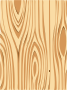 Commonly used furniture and cabinetry woodsMDF/HDFNOTE:  Not to be used on exterior applicationsAPPLICATIONApply at a rate of 3-4 wet mils per coat. Remove sanding dust before applying the next coat. This finish must be sanded between coats for proper adhesion.  DO NOT APPLY more than two coats at 3-4 wet mils per coat. If applying two coats, it may be desirable to reduce each coat up to the maximum of 15% to reduce overall film build. Maximum film thickness of the VUW2000 should not exceed 1.5 dry mils. This product must be topcoated (see companion products). Maximum film thickness of the total coating system MUST NOT EXCEED 4 dry mils.FLASH / DRY TIMESAIR DRY @ 77°F (25°C)12. FORCE DRYGUN SET UPAIR PRESSURESPHYSICAL DATAApplication Notes:General:Always pre-test the system on your substrate to verify suitability of the application.Tinting: This product can be tinted with approved, high quality industrial colorants. (Check with your Axalta Distributor for other approved colorants). NEVER tint with colorants that contain glycol.  Maximum tint load is 8 oz per gallon (6% by volume). Colorants must be mixed in completely with mechanical agitation before use. Apply by spray only, using Conventional Air, HVLP, Airless, or Air Assisted Airless equipment. Apply at a rate of 3-4 wet mils per coat. Sand between coats with 240-320 grit, no fill sandpaper. Remove sanding dust before applying the next coat. This finish must be sanded between coats for proper adhesion.  DO NOT APPLY more than two coats at 3-4 wet mils per coat. If applying two coats, it may be desirable to reduce each coat up to the maximum of 15% to reduce overall film build. Maximum film thickness of the VUW2000 should not exceed 1.5 dry mils. This product must be topcoated (see companion products). Maximum film thickness of the total coating system MUST NOT EXCEED 4 dry mils. Conversion Varnish, Conversion Lacquer and Precatalyzed Systems*Dry to sand and recoat: 1 hour minimum between coats before applying topcoats. (depending on ambient conditions).Recoating too quickly may affect film integrity.Do not apply if the material or substrate temperature is below 65ºF.This product is best applied when surface and air temperatures are between 65º-90º F (~12-32°C) and when relative humidity is below 50% during application and drying time.Potlife: 30 days @77° F using CXC4803. (Temperature and humidity can affect potlife, always measure          catalyst accurately)Clean Up:Refer to your local regulations for compliance requirements for cleaning solvents. Dispose of dirty solvent and cleaning rags in a safe and compliant manner. Solvent or lacquer soaked rags should be stored in water-filled, closed containers prior to disposal.Precautions:These products are recommended for professional application and are designed for interior use only.  Always pre-test the system on your substrate and under your line conditions to verify suitability to the application and to avoid potential need for costly refinishing.  Axalta Industrial Wood Coatings are designed to protect and enhance the natural beauty of wood, but cannot eliminate natural discoloration or deterioration of wood as it ages. Additional notes:Do not mix with other finishing systems or deviate from these finishing recommendations. Axalta will not be held liable for finish failures resulting from the mixing of products or deviations from finishing recommendations. Storage:Store in a cool, dry place. Close all containers after use.  Do not store near heat or sparks.  Spills should be cleaned up with non-sparking tools.  See the product MSDS for complete safety information.Warning:Always pre-test the system on your substrate and under your line conditions to verify suitability to the application and avoid potential need for costly refinishing.  All dry times listed are as tested under ideal indoor environmental conditions of 78°F (26°C) with relative humidity not exceeding 50%.  These products are recommended for use under temperature conditions of 60-100°F (16-38°C) and when relative humidity is below 50% during application and drying time.  Low temperatures, poor air circulation or high humidity will extend dry times. Axalta strongly recommends against use of these products if temperatures of air, material, or surface to be coated are below 60°F (16°C) or below the dew point.  Abnormal conditions of temperature or humidity may adversely affect product performance.  Please contact your authorized Axalta Industrial Wood Coatings distributor for additional product use recommendations and finishing guidance.Dry to touch10-15 MinutesFlash between coats60 MinutesTo Stack16 - 24 HoursFlash8 – 10 MinutesBake15 Minutes @ 125°FCool Down10 Minutes ambientStack2hours after cool down  Gravity Feed1.6 mm - 1.8 mm  Siphon Feed1.8 mm – 2.0 mm  Airless10 – 15 thousandths  Air-Assisted Airless11 – 15 thousandthsGravity Feed30-35 psi (2.0-2.4 bar)Siphon Feed35-40 psi (2.4-2.8 bar)Air-Assisted Airless5-10 psi (0.3-0.7 bar)See spray gun manufacturer data for more informationSee spray gun manufacturer data for more information Viscosity25-30 sec EZ Zahn 2  Weight Solids %43.00% Volume Solids %24.2% Actual VOC3.64lbs/gal 436.2 g/l VOC Ratio (lb.voc/lb.solids)0.92lb VOC/lb solid Regulatory VOC (less water and exempt solvents)579 g/l Weight Per Gallon9.38 1bs/gal Flash Point50ºF Closed CupTheoretical Coverage387.6 ft/gal @ 1 mil dry VHAP (lb.HAP/lb.solids)0.07lb VHAP/lb solid Photochemically Reactive No Coating CategoryWhite